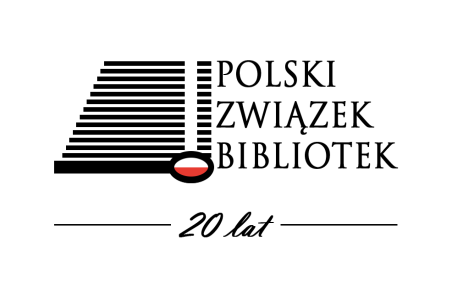 Regionalizm i regionalna w   płynnej rzeczywistości bibliotecznej.KARTA UCZESTNICTWA Termin zgłoszeń – 03.10.2022 Dane uczestnika obowiązkowe : nazwisko, imię…………………………………………………..  Tel. kom ……………………………………….e-mail ……………………………………Koszt uczestnictwa –pok. 1 os – 310 zł, pok. 2 os- 250 złBez noclegu – 90 zł ( zakreślić)Opłata obejmuje: 17.10 –nocleg, przerwa kawowa, obiadokolacja. 18.10. – obiad Członkami Polskiego  Związku Bibliotek są instytucje, które opłacają roczną i złożyły deklarację członkowską najpóźniej do 03.10.2022. Więcej informacji: Płatność na konto:Kartę uczestnictwa należy przesłać pocztą elektroniczną na e-mail: pzb1@op.pl Wyrażam zgodę na przetwarzanie moich danych osobowych dla celów organizacji spotkania Podpis uczestnika……………………………………………………………………………..pok. 1 ospok. 2 osZaznaczyć - XPłatnik: Imię i nazwisko zgłaszającego………………………………………………………….